Can you place the real life objects in the correct box? Cut the pictures out and stick them in the correct box.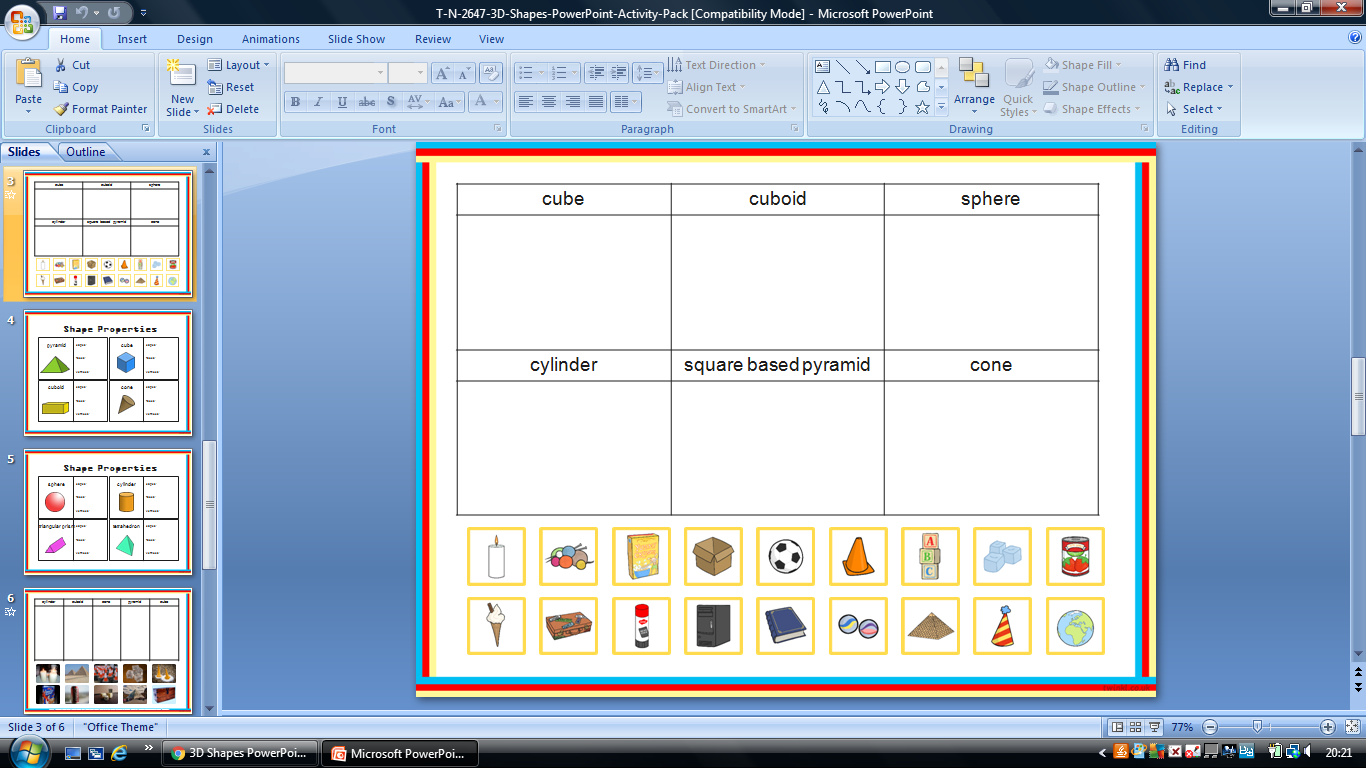 